Publicado en La Vila Joiosa el 10/06/2024 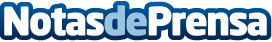 El Street Food Market llega esta semana por primera vez a La Vila Joiosa Desde este jueves y hasta el domingo, las mejores foodtrucks con una gastronomía de calidad en un espacio junto al mar y actividades gratuitas para todas las edades, donde destaca el directo de Grison BeatboxDatos de contacto:Ignacio Botte GarcíaIgnacio Botté García680273765Nota de prensa publicada en: https://www.notasdeprensa.es/el-street-food-market-llega-esta-semana-por Categorias: Gastronomía Entretenimiento Eventos Restauración http://www.notasdeprensa.es